活動名稱：108學年度第一學期開學典禮活動時間：108年08月30日活動地點：樂育堂參與人員：全校導師及學生、各處室主任、各科科主任及學務處人員活動內容：開學典禮介紹各處室主任及新進教師，而校長也趁此機會鼓勵全校學生新學期應有之態度。活動照片：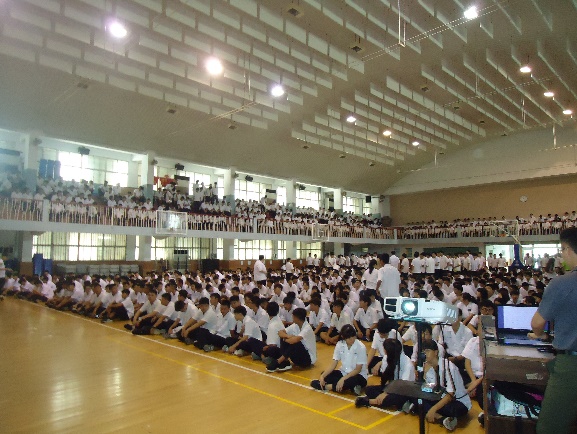 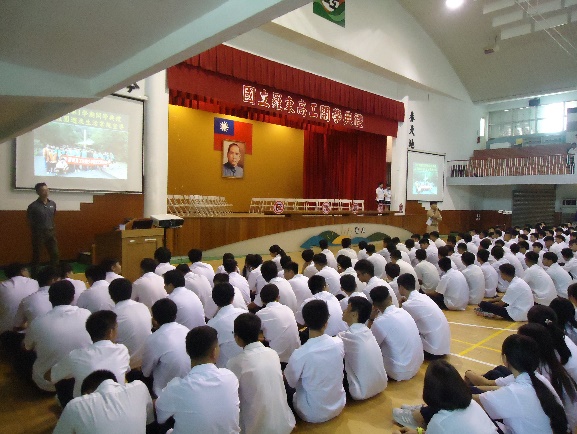 班級集合情形主任教官宣導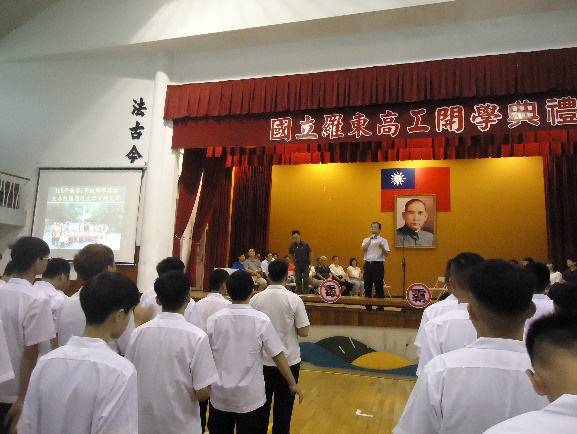 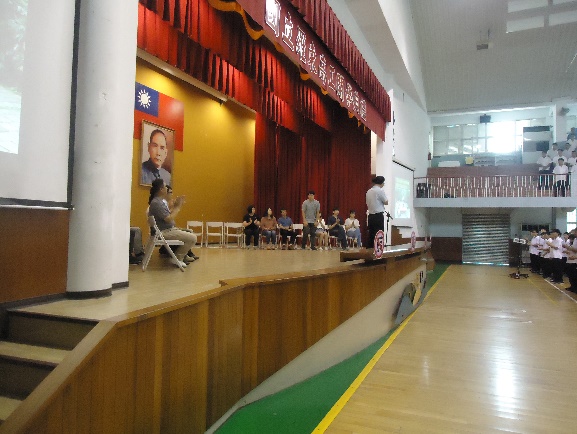 介紹一級主管介紹新進教師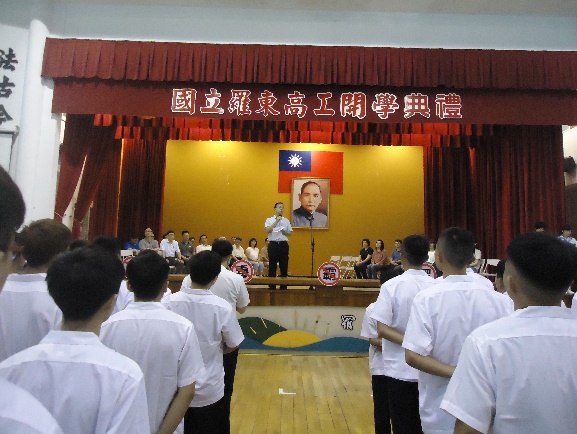 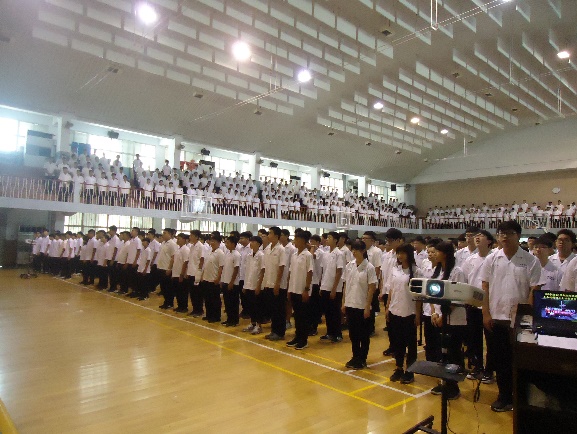 校長致詞致詞情形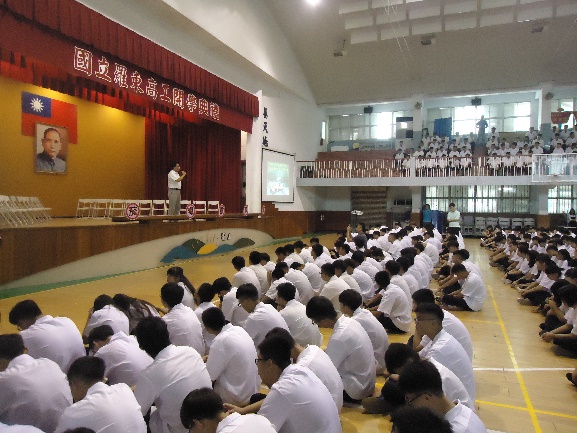 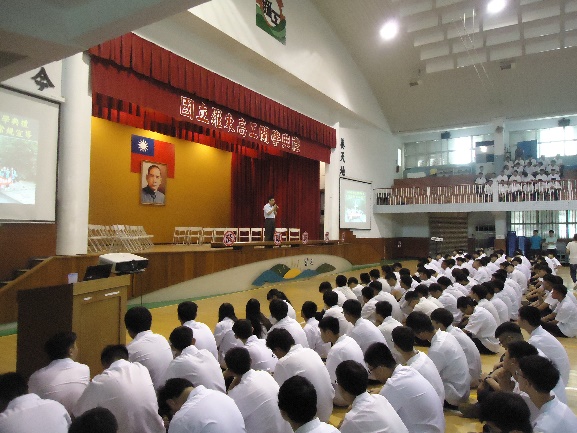 處室報告(總務處)處室報告(教務處)